EinzugsermächtigungGläubiger-Identifikationsnummer:	DE 35ZZZ00000844112Mandatsreferenz:	Kurs „Gemeinsam.Stark.Sport.“Zahlungsart:	wiederkehrende ZahlungIch ermächtige den Förderverein der GGS Regenbogenschule Vettweiß e.V., den Kursbeitrag von meinem Konto mittels Lastschrift einzuziehen. Zugleich weise ich mein Kreditinstitut an, die vom Förderverein der GGS Regenbogenschule Vettweiß e.V. von meinem Konto gezogene Lastschrift einzulösen.Hinweis: Ich kann innerhalb von 8 Wochen, beginnend mit dem Belastungsdatum, die Erstattung des belasteten Betrages verlangen. Es gelten dabei die mit meinem Kreditinstitut vereinbarten Bedingungen.Vorname & Nachname KontoinhaberStraße & Hausnummer / PLZ & WohnortIBAN	BIC (8 oder 11 Stellen)Ort & Datum	Unterschrift Kontoinhaber---------------------------------------------------------------------------------------------------------------------TeilnahmebedingungenDurch Abgabe des Anmeldeformulars bestätigt der Unterzeichner die kostenpflichtige Teilnahme am Sportkurs „Gemeinsam.Stark.Sport.“ des Fördervereins der GGS Regenbogenschule Vettweiß e.V. Der Umfang beträgt eine Kurseinheit pro Woche (Dauer 60 bis 90 Minuten). Kurstage und Uhrzeiten werden bei Kursbeginn bekannt gegeben. Durch Veränderung im Hallenbelegungsplan der Gemeinde Vettweiß etc. kann es zu Änderungen kommen, über die der Vorstand frühzeitig informiert.Sollte ein Kurs die maximale Teilnehmerzahl von 24 Personen erreicht haben, kann keine Neuanmeldung entgegen genommen werden. In diesem Fall besteht kein Anspruch auf Kursteilnahme. Die angemeldete Person kann auf Wunsch auf die Warteliste aufgenommen werden und wird informiert, sobald ein Platz frei wird.Der Beitrag für den Kurs beträgt	für Mitglieder des Fördervereins	für NichtmitgliederBeitrag erstes Kind	30,- €/Jahr	40,- €/JahrZulage zweites Kind	+	10,- €/Jahr	+	10,- €/JahrWeitere Geschwisterkinder sind beitragsfrei.Der Kursbeitrag wird per SEPA-Lastschriftmandat zu Beginn jedes Schuljahres eingezogen. Eine Rückbuchung des belasteten Beitrags seitens des Kontoinhabers führt zur sofortigen und fristlosen Kündigung der Kursteilnahme.Die Teilnahme am Sportkurs kann jährlich mit einer Frist von 4 Wochen zum Schuljahresbeginn ordentlich gekündigt werden. Die Kündigung bedarf der Schriftform. Eine anteilige Erstattung von nicht in Anspruch genommenen Kursstunden während des Kurszeitraums, egal aus welchem Grund, ist ausgeschlossen.Im Rahmen der Kursanmeldung und -teilnahme gilt hinsichtlich der Erhebung, Verarbeitung und Löschung der persönlichen Daten, die Datenschutzordnung des Fördervereins in der aktuell gültigen Fassung. Diese ist auf der Homepage oder auf Verlangen beim Vorstand einsehbar.Im Fall der Unwirksamkeit einzelner Klauseln der Teilnahmebedingungen bleibt die Wirksamkeit der übrigen Bestimmungen unberührt.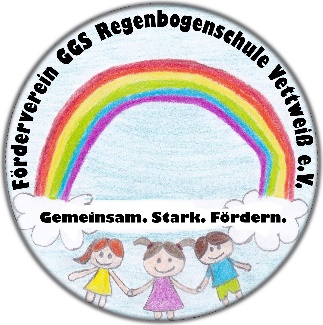 Förderverein der GGS Regenbogenschule Vettweiß e.V.Tannenweg 1
52391 VettweißTelefon:	02424 2015415
Fax:	02424 1344Mail:
kursangebot@foerderverein-ggs-vettweiss.org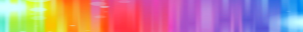 gemeinschaftlich Vertretungsberechtigte:
1. Vorsitzender
Sascha Bieder
c/o Tannenweg 1
52391 VettweißMail:
Sascha.Bieder@
foerderverein-ggs-vettweiss.org
2. Vorsitzende
Sarah Utzen
c/o Tannenweg 1
52391 VettweißMail:
Sarah.Utzen@
foerderverein-ggs-vettweiss.orgRegistergericht:
Amtsgericht DürenRegisternummer:
VR1344USt-ID-Nr.:
DE 35ZZZ00000844112Anmeldung zum Sportkurs „Gemeinsam.Stark.Sport.“Kurs für Kinder im Grundschulalter (Alter 6 bis 10 Jahre)Name der/des ErziehungsberechtigtenAnschriftTelefon Festnetz	Telefon mobilE-MailWir sind Mitglied im Förderverein der GGS Regenbogenschule Vettweiß e.V. und nehmen den reduzierten Kursbeitrag in Anspruch.Name Kind 1	GeburtsdatumAllergien/körperliche EinschränkungenName Kind 2	GeburtsdatumAllergien/körperliche EinschränkungenName Kind 3	GeburtsdatumAllergien/körperliche EinschränkungenKurstag (Bitte nur einen Tag auswählen!)Ich willige ein, dass meine Kinder nach dem Sportkurs alleine, d.h. ohne Begleitperson den Heimweg antreten dürfen.Ich bestätige, dass mein Kind/meine Kinder und ich den Infobrief zum Sportkurs gelesen und verstanden haben. Wir akzeptieren die Regeln vollumfänglich und bestätigen durch Abgabe der Anmeldung, die Regeln und Grundsätze des Vereins einzuhalten. Wir unterstützen ausdrücklich die Nulltoleranz-Politik des Vereins in Bezug auf Gewalt und Diskriminierung. Uns ist bewusst, dass ein Verstoß gegen die vorgenannten Regeln den sofortigen Ausschluss vom Kurs bedeutet.Ich erkenne die Datenschutzordnung des Fördervereins wie vor beschrieben an und willige in die Verwendung und Verarbeitung der im Rahmen der Beitrittserklärung erhobenen personenbezogenen Daten ausdrücklich ein. Mir ist bekannt, dass ich jederzeit das Recht habe meiner Einwilligung zu widersprechen. Mein Widerspruch kann schriftlich, per Mail oder persönlich erfolgen (§ 51 Abs. 4 Sätze 3 und 4 BDSG-neu).Ort, Datum	Unterschrift der/des Erziehungsberechtigten